FROM THE DESK OF THE CEO (42/20) 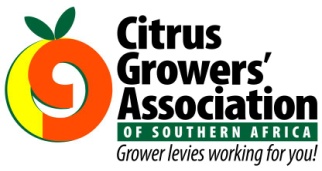 (Follow me on Twitter justchad_cga)Justin Chadwick 16 October 2020PHYTOSANITARY CITRUS REGISTRATIONS FOR 2021/2 SEASONAll growers and packhouses of citrus from South Africa should take note that phytosanitary registrations are open from 19 October to 20 November 2020.The registrations can be done using this link https://www.phytclean.co.za/ - and then follow the FBO menu.For assistance contact +27 (0)31 940 6795 or follow this link: https://support.ecert.co.za REGISTER NOW: GLOBAL CITRUS CONGRESS ON 5 NOVEMBER 2020The World Citrus Organisation Secretariat, together with its partner Fruitnet Media International, is finalising preparations for the first edition of the Global Citrus Congress, which will take place on 5 November 2020 to bring together the citrus community to discuss the current trends, challenges and opportunities for the citrus sector. More than 300 participants from all around the world have already registered for the congress. The programme of the first edition of the Global Citrus Congress 2020 will highlight the key areas of interest for the sector, including the main production and marketing trends; how suppliers and retailers can work more closely together to add value to the citrus category; how new technologies and supply chain innovation are helping citrus producers and marketers to respond to consumer demands towards more sustainability; and how to harness the nutritional power of citrus to develop more effective marketing campaigns.  Speakers will include top representatives from the citrus community, including Ms Naomi Pendleton from AM FRESH Group, Mr Jose Luis Molina from Hispatec, Mr John Chamberlain from Limoneira or Stephan Wesit from Rewe. The congress will be available live in both English and Spanish, and is free to join online and open to anyone with a smartphone or laptop and a high-speed internet connection.  Registrations are still available at: https://www.citruscongress.com/ If you are involved in the citrus industry in any way – this is an event not to be missed. I am particularly looking forward to Eric Imbert’s (CIRAD) presentation on industry trends: his presentations are always exceptionally good, and leave one with a good understanding on what is happening in the sector.ANNUAL DALRRD CITRUS COORDINATING MEETINGThe 2020 Department Agriculture, Land Reform and Rural Development (DALRRD) coordinating meeting will take place on 12 November 2020 from 09h00 to 13h00. A small representative group will gather in the Eastern Cape; with all others in the citrus value chain encouraged to join via Zoom using the ID 843 455 23857 Code 539315. This meeting will look back at the lessons learnt in the 2020 season, and put in place the necessary planning for a successful 2021 citrus season. PACKED AND SHIPPEDMessage from CGA Information Manager John Edmonds: The onset of the Covid pandemic had two early impacts on Southern African citrus export patterns. Firstly, faced by the uncertainty of being able to market their fruit, growers were eager to get their crops off as soon as possible. Secondly, shipping delays were the order of the day with a variety of challenges presented along the entire logistics chain. The resultant gap in reported data between cartons packed and passed by PPECB inspectors and shipping reports supplied by Agrihub was to be expected. However, as the season ends, the convergence in the two numbers has not occurred to the degree anticipated. Naturally, not all the packed fruit is shipped, but the logical conclusion is that either the packed data is overstated or the shipping data is understated. PPECB and Agrihub are cooperating in sharing and analyzing data in order to find an explanation for the differences. A report on these findings will be drawn up as soon as the issues are resolved“Either you run the day, or the day runs you” Jim Rohn